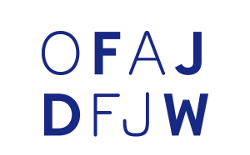 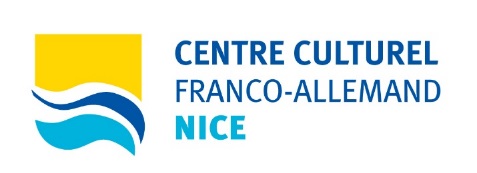 Polsko-francusko-niemieckie spotkanie teatralne. Przeszłość dzisiaj. // Formularz zgłoszeniowy. część projektu od 4 do 10 marca 2018 w Nicei.Warunki uczestnictwa: Koszty uczestnictwa (150 €) muszą być zapłacone przelewem do „Association Centre Culturel Franco-Allemand Nice (IBAN: FR76 1910 6006 4343 6524 0991 293, BIC: AGRIFRPP891). Koszty uczestnictwa są zryczałtowane i nie mogą w żadnym przypadku być refundowane. Pokrywają one koszty realizacji projektu. W przypadku niekorzystania z niektórych usług, zwrot kosztów nie będzie możliwy.    Projekt jest dofinansowany przez Francusko-Niemiecką Współpracę Młodzieży (OFAJ). Dzięki temu pokryte zostaną częściowo koszty pobytu, wyżywienia, programu oraz koszty podróży. Koszty podróży są zwracane po dostarczeniu oryginalnych dokumentów potwierdzających poniesione przez uczestnika koszty (np. bilety, karty pokładowe itd.) i będą zwracane do wysokości dofinansowania Francusko-Niemieckiej Współpracy Młodzieży (OFAJ).W przypadku rezygnacji mniej niż dwa tygodnie przed projektem, 50 € zostanie potrącane. Prosimy wysyłać uzupełniony formularz zgłoszeniowy na podany poniżej adres e-mail, najpóźniej do 9 lutego 2018:  Centre Culturel Franco-Allemand NiceMarcel Saur20 Cité du ParcF-06300 Nice+ 33 7 67 33 18 88nice@mobiklasse.de  Potwierdzam swoje zgłoszenie na pierwszą część polsko-francusko-niemieckiego spotkania teatralnego „Przeszłość dzisiaj”. Przyjąłem do wiadomości warunki uczestnictwa 
i potwierdzam, że wszystkie podane przeze mnie dane są zgodne z prawdą. Udzielam zgody Centre Culturel Franco-Allemand Nice na przetwarzania moich danych osobowych w celu realizacji projektu „Przeszłość dzisiaj”.☐ Udzielam zgody na utrwalanie mojego wizerunku podczas trwania projektu, na zdjęciach oraz filmach dokumentujących przebieg projektu. Zgadzam się również na ich publikowanie.Miejscowość, data:	Podpis:_____________________________	_______________________________Nazwisko, imię:Ulica i numer domu: Kod pocztowy, miejscowość: Mail:Numer telefonu:Obywatelstwo:Data urodzenia:Status: (uczeń/student/pracownik etc.)Znajomość języków: Motywacja:  Doświadczenie teatralne, artystyczne lub/i międzykulturowe:Zwyczaje żywieniowe:Uwagi dodatkowe: Chcę brać udział we wszystkich częściach spotkania: Tak     Nie